NWI TRI Monthly Meeting Agenda Date: 10/3/2022     Time:  7:00pm – 8:39 p.m.Segue (Personal Bests) (10 min, to 7:10)Scorecard (10 min, to 7:20)Transaction Details updated 10/3/2022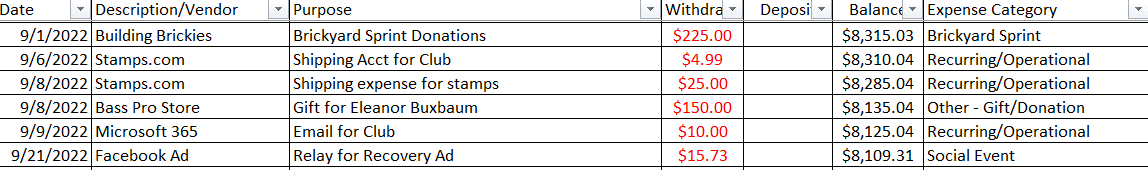 Headlines/Information to Share (5 mins, to 7:15)To-Dos (10 mins, to 7:25)Issues List IDS  (50 min, to 8:25)  (who is tee-ing up? Restate the problem in 1 sentence, identify root cause; Discuss; Solve)Conclude: (5 mins, to 8:30) Recap To-Do List, Review Cascading Messages to Club, Rate the meeting (1-10)*Did the meeting start on time? Did we stay on track? Did we get a lot accomplished? Did everyone participate? Did everyone bring a positive attitude? MEASURABLESTarget GoalsSepAugJulyJuneMayAprilMarFebClub Growth/Reach# New Members11041321# Membership renewals10043312# Membership expirations00121# Added to mem FB Group11021221Total Current Members8583828378787674Total followers on Facebook746744724/741719/736710/728709/727693/711682/699# of potential new members?224111212Social Media Posts - PAGENWI Tri Promotional/Event254614411167Triathlon Awareness2464115653ATI Physical Therapy (i)3344131-D to 3 Dimension (i)3233332-Puntillo & Crane (70.3)222222222New Oberfalz(o)1111111113 Floyds (o)111111111Leo’s Mobile Bike (o)111111111McGuckin Chiro (s).510011010Trailblazers Bike Barn (s).510101110Primerica (s).501010011Hasse Construction (s).501010101Rudy Project-00010010Magic 5 -00000110Zealios-0001President ReportNewsletter sent101011011SecretaryMinutes emailed to members111111111Treasurer ReportTotal $ Deposited$0$0$317.50$0$2,061.81$3,127.94$2580.26$285.75Total $ Withdrawn$200.73$948.76$474.92$210.36$3,595.97$2,850.95$1,084.76$478.12Current Balance$8,109.31$8,310.04$9,036.80$9,194.22$9,404.58$10,938.74$10,661.75$8,941.25Pending Deposits DRIVEN$300.00$236.50$204.75$522.25$285.75$1,940.56$1,498.60$285.50AKEmailed Crown Brewing RE: Sponsorship for 2023AKInsurance renewal coming soon - $500Next board meeting – November 9 at 7:00 p.m.New Board members start on Nov 9, 2022WhoWhoTo-Do’s, manifested from Issues and assigned to a committee or individual (5 mins, to 10:40)   Due DateDone Not doneAllUpdate what club gear you have on the inventory sheet - will update inventory when we MOVEUpdate what club gear you have on the inventory sheet - will update inventory when we MOVEOctxAKAsk Jessica if we can move some of the gear back to their storage after the renovations.Ask Jessica if we can move some of the gear back to their storage after the renovations.OctxNK/JBrPrice of tri club water bottles from Specialized?Price of tri club water bottles from Specialized?OctxJBrCheck platter prices at Stracks for end of season party (40-50)Check platter prices at Stracks for end of season party (40-50)OctxEDCheck prices for etched glasses for sponsor giftsCheck prices for etched glasses for sponsor giftsOctxJB/JBr/AKBring Primal gear, hats, shirts and other club gear to end of season partyBring Primal gear, hats, shirts and other club gear to end of season partyOctMSGift card for Eleanor BuxbaumGift card for Eleanor BuxbaumOctXAllPick up bike racks from HobartPick up bike racks from HobartOctXAKCheck with Kathy on swim dayCheck with Kathy on swim dayOctxAKSlide presentation for end of season partySlide presentation for end of season partyOctXAK or AHBoard nominations reminder in FacebookBoard nominations reminder in FacebookOctxAllBring dessert or side dish to end of season partyBring dessert or side dish to end of season partyOctAK or AHPromotional email re Three20RelayPromotional email re Three20RelayOctxAllAdd comments for club responsibilitiesAdd comments for club responsibilitiesNovEDCheck pricing on perpetual plaques for sponsors Check pricing on perpetual plaques for sponsors NovJB/AKCheck into Driven vs. GoDaddy vs. RunSignUpCheck into Driven vs. GoDaddy vs. RunSignUpNovAKEmail members that club gear can be purchased at end of season partyEmail members that club gear can be purchased at end of season partyOctAK/JB/JRCheck with date options to pick up LaPorte gear and move it to Hobart garage and then we can adjust inventory sheetCheck with date options to pick up LaPorte gear and move it to Hobart garage and then we can adjust inventory sheetNovAllIdeas for updating sponsorship packet to change on websiteIdeas for updating sponsorship packet to change on websiteNovAKSend questions to sponsors about if posting on Facebook works for them or if they want something different with club/raceSend questions to sponsors about if posting on Facebook works for them or if they want something different with club/raceNovAKAnnouncement of new board in newsletter/FacebookAnnouncement of new board in newsletter/FacebookNovMS/AKOrder new water bottlesOrder new water bottlesNovUrgencyUrgencyWhoWhoRestate problem in 1 sentence:(Either an Information-Given, or Information-needed, or To-Do)Restate problem in 1 sentence:(Either an Information-Given, or Information-needed, or To-Do)Solution that we plan:HighHighAKAKLaPorte Triathlon 2023Jen and Ashley met with JessicaGot pictures/dates for inventory pickup – Tues 10/18 5pm, Wed 10/19 530pm, Fri 10/21 530pmDrafts of announcement emails/press release were sent and reviewed. To be sent out ASAP by Jess (need to get exact date)Registration opening Nov 1 for new race!WE NEED TO BRAINSTORM NAMES/THEMELaPorte Triathlon 2023Jen and Ashley met with JessicaGot pictures/dates for inventory pickup – Tues 10/18 5pm, Wed 10/19 530pm, Fri 10/21 530pmDrafts of announcement emails/press release were sent and reviewed. To be sent out ASAP by Jess (need to get exact date)Registration opening Nov 1 for new race!WE NEED TO BRAINSTORM NAMES/THEMEPickup supplies 10/18 or 10/19 or 10/21. Will need at least 1 or 2 trucks. Jason will create space in Mrs. Buxbaum’s garage so club can have the other side. May need totes to keep supplies in garage to keep mice away. Move in LaPorte stuff first, then do inventory to see how much more room we need for the rest of club gear.Draft letters that are sent out to past athletes from Jessica. Says staff will be available to help us out on race day. Jessica will put out a press release re the race. This month the race will be transferred to us on Runsignup. Theme for race? Keep same name so people will stay with the race from past? LaPorte Triathlon Presented by Northwest Indiana Triathletes? Maple City? Swag bag of maple city syrup? Showcase the history of the city somehow in press release/social media. Jessica was asking about past race sponsors to help us out next year.Pickup supplies 10/18 or 10/19 or 10/21. Will need at least 1 or 2 trucks. Jason will create space in Mrs. Buxbaum’s garage so club can have the other side. May need totes to keep supplies in garage to keep mice away. Move in LaPorte stuff first, then do inventory to see how much more room we need for the rest of club gear.Draft letters that are sent out to past athletes from Jessica. Says staff will be available to help us out on race day. Jessica will put out a press release re the race. This month the race will be transferred to us on Runsignup. Theme for race? Keep same name so people will stay with the race from past? LaPorte Triathlon Presented by Northwest Indiana Triathletes? Maple City? Swag bag of maple city syrup? Showcase the history of the city somehow in press release/social media. Jessica was asking about past race sponsors to help us out next year.Pickup supplies 10/18 or 10/19 or 10/21. Will need at least 1 or 2 trucks. Jason will create space in Mrs. Buxbaum’s garage so club can have the other side. May need totes to keep supplies in garage to keep mice away. Move in LaPorte stuff first, then do inventory to see how much more room we need for the rest of club gear.Draft letters that are sent out to past athletes from Jessica. Says staff will be available to help us out on race day. Jessica will put out a press release re the race. This month the race will be transferred to us on Runsignup. Theme for race? Keep same name so people will stay with the race from past? LaPorte Triathlon Presented by Northwest Indiana Triathletes? Maple City? Swag bag of maple city syrup? Showcase the history of the city somehow in press release/social media. Jessica was asking about past race sponsors to help us out next year.HighHighAKAKSponsor Appreciation for 2022 – plaque quotes, review and choose, assign members to award once inPacket update for Nov – need a committeeUpdate email reminders for sponsorsUpdate website with new packet infoSponsor Appreciation for 2022 – plaque quotes, review and choose, assign members to award once inPacket update for Nov – need a committeeUpdate email reminders for sponsorsUpdate website with new packet infoContinuous award to show long term sponsors? Prepare a budget? Set this up for next month? Ask for a perpetual plaque to add each year. Get pricing. Update sponsor packet next month – committee. Look into less sponsor postings on Facebook page because it's mostly a sponsor page. Do the sponsors like the postings? Is it helping? Do they want something else like on our webpage? Look over sponsor proposal after end of season party. Easier to renew sponsorship on website. Send a survey to the sponsors? Club or race sponsorship?Continuous award to show long term sponsors? Prepare a budget? Set this up for next month? Ask for a perpetual plaque to add each year. Get pricing. Update sponsor packet next month – committee. Look into less sponsor postings on Facebook page because it's mostly a sponsor page. Do the sponsors like the postings? Is it helping? Do they want something else like on our webpage? Look over sponsor proposal after end of season party. Easier to renew sponsorship on website. Send a survey to the sponsors? Club or race sponsorship?Continuous award to show long term sponsors? Prepare a budget? Set this up for next month? Ask for a perpetual plaque to add each year. Get pricing. Update sponsor packet next month – committee. Look into less sponsor postings on Facebook page because it's mostly a sponsor page. Do the sponsors like the postings? Is it helping? Do they want something else like on our webpage? Look over sponsor proposal after end of season party. Easier to renew sponsorship on website. Send a survey to the sponsors? Club or race sponsorship?HighHighAKAKEnd of season party Date: 10/8 5PMFood: finalize food and bev budget – last year $420Meat – Burgers, Hot Dogs, Brats from Robs in Dyer – Joe to grillFixins – Buns, sliced cheese, ketchup, mustard, relish, sport peppers, celery salt, mayo, lettuce/tomato, veggie burgers/dogs, chips and salsa, reg chips, coleslaw & potato salad (Jason), baked beans (Jen), everyone else - dessertParty platters (ordered!) – Cubed Cheese, Garden Veg, Fresh FruitCups, Plates, Cutlery, Napkins (check inventory)BYOBOvernight giveaway: TR reached out TODAY and passed on opportunity – re-do wheel? 1st and backup?Merch – Ash to bring hats, Jason to bring primal, any other shirtsEnd of season party Date: 10/8 5PMFood: finalize food and bev budget – last year $420Meat – Burgers, Hot Dogs, Brats from Robs in Dyer – Joe to grillFixins – Buns, sliced cheese, ketchup, mustard, relish, sport peppers, celery salt, mayo, lettuce/tomato, veggie burgers/dogs, chips and salsa, reg chips, coleslaw & potato salad (Jason), baked beans (Jen), everyone else - dessertParty platters (ordered!) – Cubed Cheese, Garden Veg, Fresh FruitCups, Plates, Cutlery, Napkins (check inventory)BYOBOvernight giveaway: TR reached out TODAY and passed on opportunity – re-do wheel? 1st and backup?Merch – Ash to bring hats, Jason to bring primal, any other shirtsFood has been ordered. Joe is the cook. We may need some plates, etc. And cookware utensils. Purchase soda and water for party. BYOB. Half of board can bring desserts, and some bring side dishes. Chips, salsa, coleslaw, potato salad, baked beans. Overnight giveaway will have to be redone. Mary Vollbrecht 1st runnerup, Ruben Sanchez 2nd runnerup. Bring our gear for sale to the party.Food has been ordered. Joe is the cook. We may need some plates, etc. And cookware utensils. Purchase soda and water for party. BYOB. Half of board can bring desserts, and some bring side dishes. Chips, salsa, coleslaw, potato salad, baked beans. Overnight giveaway will have to be redone. Mary Vollbrecht 1st runnerup, Ruben Sanchez 2nd runnerup. Bring our gear for sale to the party.Food has been ordered. Joe is the cook. We may need some plates, etc. And cookware utensils. Purchase soda and water for party. BYOB. Half of board can bring desserts, and some bring side dishes. Chips, salsa, coleslaw, potato salad, baked beans. Overnight giveaway will have to be redone. Mary Vollbrecht 1st runnerup, Ruben Sanchez 2nd runnerup. Bring our gear for sale to the party.LowLowAKAKSpecialized Water Bottle quote review22oz  100 – 6.40/ea - $640200 – 4.75/ea - $95026oz100 – 7.40/ea - $740200 – 4.85/ea - $970Specialized Water Bottle quote review22oz  100 – 6.40/ea - $640200 – 4.75/ea - $95026oz100 – 7.40/ea - $740200 – 4.85/ea - $970We can charge $5 for them and give some away as raffle prizes. Most would be interested in 26 oz and we should look into 200.  We took a vote and majority chose 26oz bottle of 200 orders. Change website to white font.We can charge $5 for them and give some away as raffle prizes. Most would be interested in 26 oz and we should look into 200.  We took a vote and majority chose 26oz bottle of 200 orders. Change website to white font.We can charge $5 for them and give some away as raffle prizes. Most would be interested in 26 oz and we should look into 200.  We took a vote and majority chose 26oz bottle of 200 orders. Change website to white font.HighHighAKAKRe-Define Board Member responsibilities based on strengths, redistribution of duties heading into new “term”, revisit the bylaws?Duties: See spreadsheetRe-Define Board Member responsibilities based on strengths, redistribution of duties heading into new “term”, revisit the bylaws?Duties: See spreadsheetAshley made a spreadsheet of all the responsibilities, and asked board to add their duties. Add sponsorship and Driven/GoDaddy/Runsignup? Pros and cons of Driven/godaddy/runsignup.Ashley made a spreadsheet of all the responsibilities, and asked board to add their duties. Add sponsorship and Driven/GoDaddy/Runsignup? Pros and cons of Driven/godaddy/runsignup.Ashley made a spreadsheet of all the responsibilities, and asked board to add their duties. Add sponsorship and Driven/GoDaddy/Runsignup? Pros and cons of Driven/godaddy/runsignup.HighHighAKAKElections updateCurrent board status:Emily to step down, Mike and Ken to serve AT LARGENew board:Mike Steinhubel         ATLARGEKen Hyde                   ATLARGEAmanda Hoffer          BOARDJason Buxbaum        BOARDSpardha Sharma       BOARDJoe Reeves               BOARDAndy Vaclavik           BOARDMiranda Jackovich    BOARDAshley Konwerski      PRESSherry Carlson          SECJennifer Brennan      TREASElections updateCurrent board status:Emily to step down, Mike and Ken to serve AT LARGENew board:Mike Steinhubel         ATLARGEKen Hyde                   ATLARGEAmanda Hoffer          BOARDJason Buxbaum        BOARDSpardha Sharma       BOARDJoe Reeves               BOARDAndy Vaclavik           BOARDMiranda Jackovich    BOARDAshley Konwerski      PRESSherry Carlson          SECJennifer Brennan      TREASNominations were Ashley Konwerski as President, Sherry Carlson as Secretary, Jennifer as Treasurer, VP position will be vacant for now. No one opposed. There were no other nominations from the club.We will need to go to the bank with the newest 5 officers to change board members on the club account.Emily Doehring stepped down from Secretary and Sherry Carlson will replace as Secretary (ran unopposed).Mike Steinhubel will be replaced by Jennifer Brennan (ran unopposed) as Treasurer.  Mike will move to At Large board member.Ashley Konwerski will stay on as President (ran unopposed).No nomination for Vice President at this time. Amanda Hoffer who was temporary VP will move to Board Member.Miranda Jackovich joins as a new Board Member.Andy Vaclavik joins as a new Board Member.Nominations were Ashley Konwerski as President, Sherry Carlson as Secretary, Jennifer as Treasurer, VP position will be vacant for now. No one opposed. There were no other nominations from the club.We will need to go to the bank with the newest 5 officers to change board members on the club account.Emily Doehring stepped down from Secretary and Sherry Carlson will replace as Secretary (ran unopposed).Mike Steinhubel will be replaced by Jennifer Brennan (ran unopposed) as Treasurer.  Mike will move to At Large board member.Ashley Konwerski will stay on as President (ran unopposed).No nomination for Vice President at this time. Amanda Hoffer who was temporary VP will move to Board Member.Miranda Jackovich joins as a new Board Member.Andy Vaclavik joins as a new Board Member.Nominations were Ashley Konwerski as President, Sherry Carlson as Secretary, Jennifer as Treasurer, VP position will be vacant for now. No one opposed. There were no other nominations from the club.We will need to go to the bank with the newest 5 officers to change board members on the club account.Emily Doehring stepped down from Secretary and Sherry Carlson will replace as Secretary (ran unopposed).Mike Steinhubel will be replaced by Jennifer Brennan (ran unopposed) as Treasurer.  Mike will move to At Large board member.Ashley Konwerski will stay on as President (ran unopposed).No nomination for Vice President at this time. Amanda Hoffer who was temporary VP will move to Board Member.Miranda Jackovich joins as a new Board Member.Andy Vaclavik joins as a new Board Member.HighHighAKAKWinter Challenge is coming! Run Monday-Sunday Nov 7 startRevisit – prizes/budget/length/challengesLast year spent - $325, ran 11 challengesWinter Challenge is coming! Run Monday-Sunday Nov 7 startRevisit – prizes/budget/length/challengesLast year spent - $325, ran 11 challengesFirst challenge Nov 7 – swim. Ashley will run.First challenge Nov 7 – swim. Ashley will run.First challenge Nov 7 – swim. Ashley will run.HighHighAKAKWe need to consider alternatives to The Driven ahead of Jan 1Committee?We need to consider alternatives to The Driven ahead of Jan 1Committee?Table.Table.Table.MedMedAKAKMembership price increase discussionMembership price increase discussionClub has been $35. Costs are going up and we are doing more with the club so maybe listing a 10-15 raise. Raise to $45? Start on Jan. 1. Expenses of club: insurance, advertising, post office box, race costs, kickoff party, summer luncheon, end of season party, raffle prizes, fronting money for club gear to sell. Members are concerned we may lose some members by raising prices. Table for next month because vote was a tie to raise it to $45.Club has been $35. Costs are going up and we are doing more with the club so maybe listing a 10-15 raise. Raise to $45? Start on Jan. 1. Expenses of club: insurance, advertising, post office box, race costs, kickoff party, summer luncheon, end of season party, raffle prizes, fronting money for club gear to sell. Members are concerned we may lose some members by raising prices. Table for next month because vote was a tie to raise it to $45.Club has been $35. Costs are going up and we are doing more with the club so maybe listing a 10-15 raise. Raise to $45? Start on Jan. 1. Expenses of club: insurance, advertising, post office box, race costs, kickoff party, summer luncheon, end of season party, raffle prizes, fronting money for club gear to sell. Members are concerned we may lose some members by raising prices. Table for next month because vote was a tie to raise it to $45.LowLowAKAKSocial Media page changes (demonstration)Social Media page changes (demonstration)TableTableTableLowLowAKAKBorah Feedback – collect and analyze for 2023Borah Feedback – collect and analyze for 2023Table.Table.Table.Other items in the wings:Member of the month 2023!Bike/Run routes page on websitePoint System for Events/Dollars towards races - “training thermometer”. Logistically, how do we track? What are the awards?Ideas for point events:Participate in Winter challengeWin Winter ChallengeAttend group trainingAttend online eventAttend club raceAttend Kick off/End of season partyPodium at a local eventParticipate in any tri/run/bike race?Post on social media?Mentorship program/Buddy program on FacebookHall of Fame CriteriaMore digital education – open forums, demonstrations, etc..Other items in the wings:Member of the month 2023!Bike/Run routes page on websitePoint System for Events/Dollars towards races - “training thermometer”. Logistically, how do we track? What are the awards?Ideas for point events:Participate in Winter challengeWin Winter ChallengeAttend group trainingAttend online eventAttend club raceAttend Kick off/End of season partyPodium at a local eventParticipate in any tri/run/bike race?Post on social media?Mentorship program/Buddy program on FacebookHall of Fame CriteriaMore digital education – open forums, demonstrations, etc..MemberRatingAshley9Amanda9Mike-Emily9.2Jason9Ken9Jennifer9Kim-Spardha-Joe8.5